             KASIM AYI BÜLTENI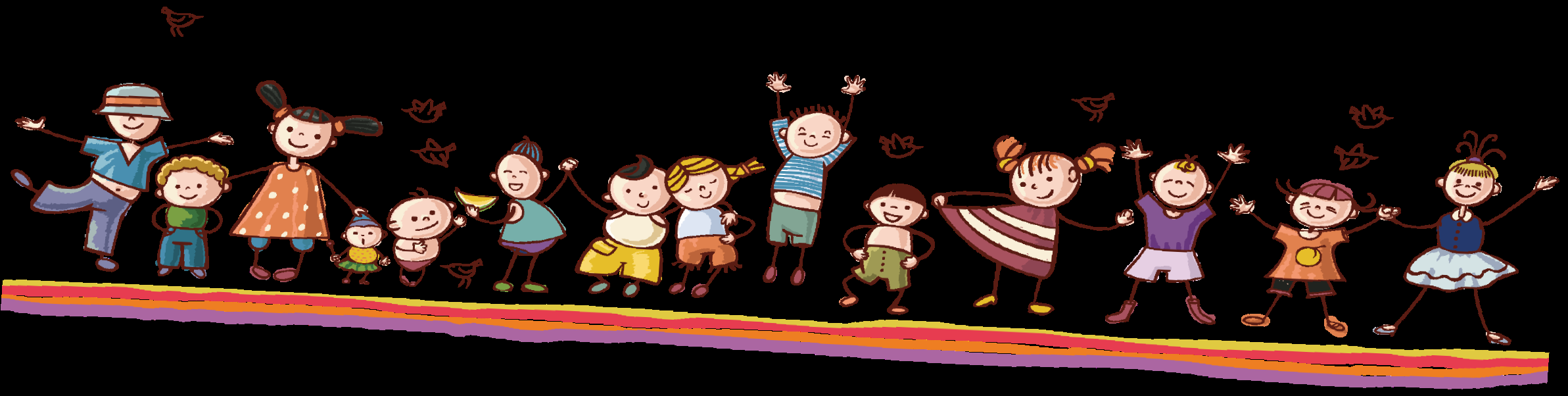 “Nasıl bir insan yetiştirmek istiyoruz?”

İçinde bulunduğumuz ortam ve çevre istediğimiz değerlere sahip çocukları yetiştirmek için uygun mu?
Her şeyi çocuklarımız adına düşünüp yaparken sorumluluk sahibi olabilecekler mi?
Bu kadar şiddeti televizyonlarda seyrederken barışcıl olabilecekler mi?
Aşırı koruma ve müdahaleci davranırken özgüvenleri gelişecek mi?
Biz şimdi onlar mutlu olsun, üzülmesinler diye uğraşırken, onlar mücadele etmeden mutlu olabilecekler mi?

Değerler eğitimi, kişisel gelişim için öğretme ve öğrenmenin birçok yönünü tanımlamak amacıyla kullanılan bir şemsiye kavramdır. Bu şemsiye, altında “ahlaki muhakeme/bilişsel gelişim”, “sosyal ve duyuşsal öğrenme”, “ahlaki eğitim/erdem”, “yaşam becerileri eğitimi”, “sağlık eğitimi”, “şiddetin önlenmesi”, “çatışma çözümü/ arkadaş arabuluculuğu” ve “etik/ahlaki felsefe” gibi bazı alanları barındırır.

Değerler eğitimi, çocukların ve gençlerin ilgili, ilkeli ve sorumlu bireyler olmalarına yardım eden, genellikle aileler ve toplum üyeleriyle paylaşılan, okul personeli ile tartışılan yaklaşımlardan biri olarak tanımlanmıştır.

Değerler davranışlarımıza yön veren standartlardır. Hayatımızın her yerinde her zaman zihnimizdeki çeşitli değerlerle harekete geçeriz. Bu nedenle değerler, tutum ve davranışlarımızla yakından ilişkilidir, onlara yön verir. Sevgi, saygı, mutluluk, doğru davranış, insanlık onuru, dürüstlük, şiddetten kaçınma, hoşgörü vb. gibi temel insani değerler insanın en iyi tarafını ortaya çıkarmayı amaçlamaktadır. Kısacası; değerler sosyal yaşamımızı düzenler, kolaylaştırır. Ancak içinde yaşadığımız dünyada bazı değerler çok hızlı değişmektedir. Değişim kaçınılmazdır, ancak hızlı değişim bireylerin uyum sağlamasını zorlaştırabilir. Bu hızlı değişim artık kuşaklar arasında değil, aile içinde bile çatışmalara yol açmaktadır.

Artık insanların sosyal çevresinde sadece aile değil, televizyon, bilgisayar oyunları, sinema, dergi, internet, oyuncaklar ve reklamlar aracılıyla bütün dünya çocuklarımızın sosyal çevresi olmuştur. Aile ve okul tarafından verilen değerlerle televizyon ve dış dünyanın verdiği değerler çoğu zaman farklılık göstermektedir. Bu noktada anne babaların işleri daha da zorlaşmaktadır. Hızlı ve baş döndürücü şekilde değişim içinde olan değerler, bunlarla baş etmek zorunda kalan ve değer karmaşası yaşayan çocuklar için değer aktarımı çok daha önemli bir hale gelmiştir.

Değerler nasıl öğrenilir?

Değerlerin öğrenilmesi sosyal bir öğrenmedir. Çocuğun gördüğü ilk sosyal kurum aile olduğu için çocuğun değer sisteminin oluşmasında aile önemli bir yere sahiptir. Ailede değerler model alma ve anne babayı taklit etme şeklinde oluşmaya başlar. Çocukların davranış ve tutumlarının sonucunda çevrelerinden gördükleri tepki ve yorumlarla gelişir. Geçmişte değerlerin çoğu aile içinde yaşantı ile aktarılırken, artık sadece yaşantı yeterli olmamakta anne babaların bu konuda bilinçli çaba sarf etmeleri gerekmektedir.

Değerleri kazandırmada etkili olmak için:

Anne babalık amaçlarınızı belirleyebilirsiniz. Ailenizde sizin için önemli olan değerler neler? Çocuğunuzun hangi değerleri benimsemesini istersiniz? Sizin için önemli olan davranışlar ve ilkeleri belirleyebilirsiniz. Bunları düşünüp, yazabilirsiniz. Belirlediğiniz değerleri çocuğunuzun kazanması yönünde neler yaptığınızı düşünebilirsiniz.
Ailenizin değerleri ve önceliklerini çocuklarınızın yanında sıklıkla konuşabilirsiniz. İstediğiniz davranışları açıklayarak net anlamalarını sağlayabilirsiniz.
Çocuklarınızda görmek istediğiniz davranışları, değerleri ve inançları öncelikli olarak sizler model olabilirsiniz.
Çocuğunuzla seyrettiği çizgi film, reklam veya oynadığı bilgisayar oyunları hakkında konuşabilirsiniz. Çocuğunuzun bunlarda ne anladığı ve gerçek dünya hakkında konuşabilirsiniz.
Çocuklarınızı dinleyerek ve söylediklerini anlamaya çalışarak onlara ne kadar önem verdiğinizi gösterebilirsiniz.
Çocuk kitapları okuyabilir, çocuk filmleri izleyebilirsiniz. Çocukların oyun ve oyuncaklarıyla oynayarak onları daha fazla anlama ve paylaşımda bulunma fırsatı bulabilirsiniz.
Yanlış davranışlarına daha az tepkisel davranabilir, çözümler bulma üzerine yoğunlaşabilirsiniz.
Çocuklarınızın olumlu davranışlarını yüreklendirebilirsiniz.
Çocuğun olgunluk seviyesi ve yaşına uygun kararları alması yönünde fırsatlar verebilir, böylece kişisel kontrolün gelişmesini sağlayabilirsiniz.
Televizyondan ve bilgisayardan uzak faaliyetlerle zaman geçirmeleri için yönlendirebilir ve gelişimsel oyunlar oynaması konusunda destekleyebilirsiniz.KASIM AYININ DEĞERİ     SORUMLULUKİŞTE HİKAYEMİZ Sorumluluk Sahibi Puge
Kuzey Kutbunda, her zamanki gibi soğuk bir gündü. Penguen ailesi günlük iş bölümlerini yapacaklardı. Baba penguen;
_Haydi, bakalım herkes iş başına! Dedi.
Bugünkü plana göre baba evdeki tamirat işleri ile uğraşacak, anne yemek yapıp küçük çocuklarla ilgilenecekti. Pugi’nin görevi ise balık avlamaktı. Zaten balık avlamayı da çok seviyorlardı. İsterse suda yüzerek balıkları kovalıyor, isterse de buzun üstüne açtığı delikten olta sallayarak balıkları yakalayabiliyordu.
_Bugün canım yüzmek istemiyor, dedi kendi kendine.
Gidip buzda delik açayım bari. Babası:
_Deliği açınca, önüne dikkat levhası koymayı unutma olur mu? Dedi.
Kazaya sebep olmak istemeyiz. Pugi başını salladı. Ne zaman balık tutmak için buzda delik açsalar, buz kendi kendini yenileyene kadar yanına dikkat levhası koyulurdu. Balık tutan kişinin sorumluluğu buydu.
Pugi balık kovasını ve oltasını alıp yola çıktı. Evden oldukça uzaklaşmıştı. Sonunda gözüne kestirdiği bir yere oturdu ve eliyle buzu yokladı ve oltanın sapını kullanarak bir delik açtı. Şimdi de balıkların gelmesini sabırla beklemeye başladı. Akşama doğru balıklar kovasını dolduracak kadar olmuştu. Çok yorulmuştu ve eve gitmeye karar verdi. Dikkat panosunu önemsemedi.zaten uzak bir yer buraya kimse gelmez diye düşündü.
Akşam Pugi ve ailesi nefis bir balık ziyafeti çekti. Babası Pugi ye delik kapanmadan yarın beraber gidelim balık tutalım dedi. Pugi çok mutlu oldu. Ertesi gün babasıyla beraber kahvaltısını yaptıktan sonra balık tutmak için evden çıktılar. Tam buz deliğinin oraya geldikleri zaman İmdat yardım edin diye bir ses duydular. Babası buz deliğinin içine girdi bir de ne görsün bir ayı yavrusu deliğe kaçmış. Baba penguen onu kurtardı. Ayıcık çok korkmuştu. Kim yapmış bu sorumsuzluğu dedi sinirlendi. Uyarı levhası olsaydı ben buraya kaçmazdım neredeyse canımdan oluyordum dedi. Baba penguen ile pugi göz göze geldiler. Pugi yere bakarak yavru ayıcıktan özür diledi. Ayıcık ne olduğunu anlayamadı. Nasıl yani siz benim hayatımı kurtardınız dedi. Penguen;
_Hayır, hayır dün ben buraya balık tutmaya gelmiştim. Uyarı levhasını koymak benim sorumluluğum olduğu halde ben yapmadım. Eğer görevimi tam yapsaydım bunları yaşamayacaktık dedi. Lütfen beni affet.
Yavru ayıcık; tamam artık üzülme bak ben iyiyim dedi.
Yaşananları izleyen baba penguen,
_bu sana iyi bir ders olsun Pugi herkes üstüne düşen sorumluluğu yerine getirirse hiçbir şey eksik kalmaz ve kimse üzülmez dedi.
Pugi yavru ayıcıkla arkadaş olmuş sorumluluk sahibi bir penguen olarak mutlu bir şekilde yaşadı.BU AY İÇİNDE DEĞERİMİZ İLE İLGİLİ YAPACAĞIMIZ SINIF İÇİ VE AİLE KATILIMI ETKİNLİKLER“YUMURTAM ÇATLAMASIN” SORUMLULUK PROJESİ “ATIK PİL TOPLAMA” SORUMLULUK PROJESİ“BİTKİMİ YETİŞTİRİYORUM” SORUMLULUK PROJESİ“SORUMLULUKLARIMI BİLİYORUM” SORUMLULUK TAKİP ÇİZELGESİ“KURALLAR”İSİMLİ DEĞER ŞARKISIKURALLAROyun Oynarken Üzme Arkadaşını
Paylaş Oyuncağını Bekle Sıranı
Evde Okulda Parkta Sokakta
Kurallar Var Sakın Unutma

Kaydıraktan Kaymak 
Salıncağa Binmek İçin
Beklemelisin Sıranı

Tüm Çocuklar Bilirler
Arkadaşsız Olmaz
Paylaşmassan Oyuncağını
Arkadaşın Olmaz

Evde Okulda Parkta Sokakta
Kurallar Var Sakın Unutma

Kaydıraktan Kaymak 
Salıncağa Binmek İçin
Beklemelisin SıranıAYIN SAYISI          3AYIN RENGİ           MAVİ AYIN ŞEKLİ          ÜÇGENAYIN KAVRAMLARI                İNCE-KALIN             ŞİŞMAN-ZAYIF                              AZ-ÇOK                   ESKİ-YENİ            SAĞINDA-SOLUNDA    GECE-GÜNDÜZ            YAŞLI-GENÇ	            TATLI-EKŞİ-TUZLU            KİRLİ-TEMİZ	      MUTLU ÜZGÜNAYIN KONULARI      KIZILAY      ATATÜRK VE ATATÜRKÇÜLÜK      KULLANDIĞIMIZ ARAÇ VE GEREÇLER      ÖĞRETMENLER GÜNÜBELİRLİ GÜN VE HAFTALAR       KIZILAY HAFTASI (29 EKİM-4 KASIM)     ATATÜRK HAFTASI(10-16 KASIM)     ÖĞRETMENLER GÜNÜ(24 KASIM)